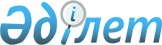 Об организации и обеспечении проведения приписки граждан к призывному участку в период с января по март 2012 года
					
			С истёкшим сроком
			
			
		
					Решение акимата Темирского района Актюбинской области от 12 декабря 2011 года № 8. Зарегистрировано Департаментом юстиции Актюбинской области 15 декабря 2011 года № 3-10-153. Утратило силу в связи с истечением срока применения - (письмо аппарата акима Темирского района Актюбинской области от 21 июня 2012 года № 04-2/1122).
      Сноска. Утратило силу в связи с истечением срока применения - (письмо аппарата акима Темирского района Актюбинской области от 21.06.2012 № 04-2/1122).
      В соответствии со статьей 33 Закона Республики Казахстан от 23 января 2001 года № 148 "О местном государственном управлении и самоуправлении в Республике Казахстан", со статьей 17 Закона Республики Казахстан от 8 июля 2005 года № 74 "О воинской обязанности и воинской службе" и во исполнение Постановления Правительства Республики Казахстан от 5 мая 2006 года № 371 "Об утверждении Правил о порядке ведения воинского учета военнообязанных и призывников в Республике Казахстан", аким района РЕШИЛ:
      1. В период с января по март 2012 года организовать и обеспечить проведение приписки к призывному участку государственного учреждения "Отдел по делам обороны Темирского района" граждан мужского пола 1995 года рождения, которым в год приписки исполняется 17 лет, а также граждан старших возрастов, не прошедших ранее приписку, проживающих на территории Темирского района.
      Расходы, связанные с выполнением мероприятий по проведению приписки, осуществляются за счет средств местного бюджета.
      2. Рекомендовать:
      1) государственному коммунальному казенному предприятию "Темирская районная центральная больница" (по согласованию) провести мероприятия по приписке;
      2) государственному учреждению "Отдел внутренних дел Темирского района" (по согласованию) осуществлять розыск и задержание лиц, уклоняющихся от выполнения воинской обязанности.
      3. Акимам городского, поселковых, сельских округов в период проведения приписки организовать оповещение допризывников и обеспечить своевременное их прибытие на призывной участок государственного учреждения "Отдел по делам обороны Темирского района".
      4. Начальнику государственного учреждения "Отдел по делам обороны Темирского района" (по согласованию) принять меры по обеспечению организованного проведения приписки граждан к призывному участку. О результатах приписки информировать акима района к 11 апреля 2012 года.
      5. Контроль за выполнением настоящего решения возложить на заместителя акима района Калауова Н.
      6. Настоящее решение вводится в действие по истечении десяти календарных дней после дня его первого официального опубликования.
					© 2012. РГП на ПХВ «Институт законодательства и правовой информации Республики Казахстан» Министерства юстиции Республики Казахстан
				
Аким района
Б.Каниев